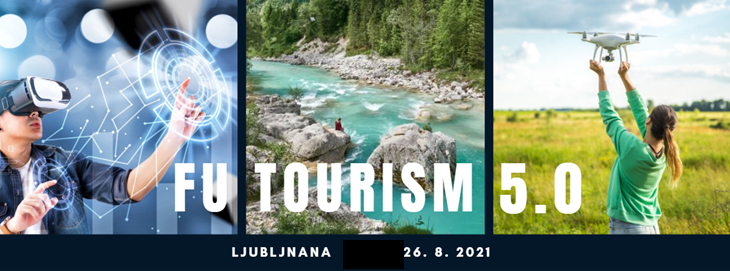 Vabilo 
na mednarodno konferenco s področja trajnostnega turizma, družbe 5.0 in tehnologij prihodnosti
26. 8. 2021  I  Digitalno stičišče Slovenije - BTC Ljubljana / Slovenija 

Zasnova konference Futourism5.0, je razdeljena v dva programska sklopa. Prvi obsega področje trajnostnega in digitalnega turizma, drugi pa področja razvoja turizma prihodnosti - skozi prizmo družbe 5.0 in uporabe naprednih tehnologij, s poudarkom na tehnologijah virtualne in obogatene resničnosti.Cilj konference je ponuditi EU in Sloveniji inovativne digitalne rešitve, s katerimi bi lahko pomagali pri razvoju novih turističnih konceptov, novih tehnoloških rešitev ter poslovnih modelov, aktualnih v času okrevanja po COVID19.Dodaten cilj je povezati različne EU države in deležnike, k oblikovanju vsebin in tematik, z namenom čim širšega sodelovanja turističnih ponudnikov ter gospodarstva celotne EU, vključno z vključevanjem lokalnega prebivalstva in turistov.Rdeča nit konference bo skozi paradigmo uporabe naprednih tehnologij, usmerjena na digitalno, trajnost in zeleno prihodnost, ki je kot eden od ključnih elementov predviden tudi v novi EU perspektivi. Velik poudarek na konferenci pa bomo namenili tudi segmentu digitalizacije kulturne dediščine ter razvoju kreativnega turizma z uporabo virtualne in obogatene resničnosti.Konferenca bo zainteresiranim podjetjem omogoča tudi promocijo skozi stojnice in promocijske dogodke v digitalnem in virtualnem razstavišču, kjer se lahko predstavijo različnim obiskovalcem.Umestitev konferenceKonferenca se umešča v sklop predsedovanja Slovenije v okviru EU, in bo potekala v prostorih Digitalno razstavišče Slovenije – Hala 1, BTC, Ljubljana. Hkrati pa umestitev konference predstavlja tudi idealno izhodišče za pogovor o priložnostih ter priprave vsebin za EXPO DUBAI 2020.V sklopu tedna turizma, ki potekata od 24. do 26. 8. 2021, se bosta v zvrstili tudi konferenca Po stopinjah inovacij Turizma4.0 in konferenca za razvoj kompetenc v turizmu Vsi smo turizem.FUTOURISM5.0Na različnih panelih, delavnicah in okrogli mizi bodo nastopili največji strokovnjaki in eksperti s področja pametnega turizma, družbe 5.0 in tehnologij prihodnosti iz Slovenije in EU.Konferenca bo:osvetlila nekatera pomembna vprašanja o prihodnosti, trendih in izzivih trajnostnega, zelenega in turizma prihodnosti,predstavila projekte, stanje in povezala deležnike slovenskega turistično inovativnega ekosistema,predstavila odmevnejše izobraževalne in tehnološke projekte na področju novih tehnologij, turizma in družbe 5.0 v Sloveniji,odkrivala možnosti za razvoj kulturnega in kreativnega turizma z uporabo digitalizacije kulturne dediščine, možnosti uporabe virtualne in obogatene resničnosti, ter uporabe blockchain tehnologij v turizmu,pokazala primere dobrih praks trajnostnega turizma, v povezavi z uporabo tehnologij prihodnosti v podjetništvu in  industriji,prikazala možnosti sodelovanja ter vzpostavitev stičnih točk za prenos tehnologij prihodnosti med Slovenijo in zainteresiranimi državami EU na področju turizmapredstavila priložnosti za pridobitev podpore in vavčerjev za podjetja ter start-upe, ki delujejo na področju pametnega in digitalnega turizma, novih tehnologij ter družbe 5.0.Vse dni konference bo v prostorih digitalnega razstavišča Slovenije potekala tudi predstavitev primerov dobrih praks uporabe tehnologij prihodnosti na področju turizma v sklopu katerih bodo obiskovalci, skupaj s strokovnjaki lahko seznanili z najnovejšimi trendi s ter poskrbeli za testiranje in razvoj idej s področja turizma ter tehnologij virtualne in obogatene resničnosti. 
PRIJAVNINA IN REGISTRACIJA Udeležba na Fotourism5.0 konferenci in preizkus novih tehnologij digitalnem razstavišču Slovenije sta brezplačna. 
Število udeležencev na dogodku v živo je omejeno na 100, zato vas vabimo da pohitite s prijavo. Prijava na konferenco >> Vsi, ki se dogodka ne boste mogli spremljati v živo, boste lahko spremljali preko zoom povezave.Vse dodatne informacije o konferenci lahko dobite preko epošte: ales.pevc@tp-lj.si   
Ljubljana, 26. 7. 2021Dr. Jernej Pintar, direktor                         
Tehnološki park Ljubljana d.o.o.Organizatorji in partnerji konference: 
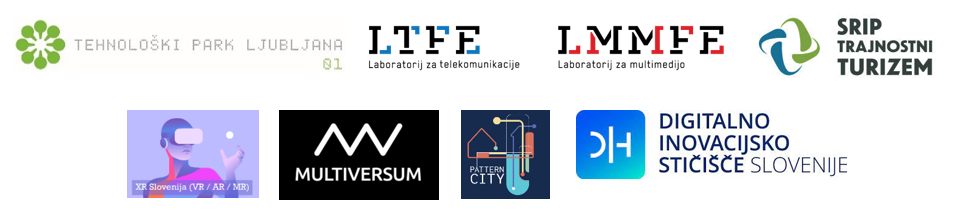 Program konference FUTOURISM5.026. 8. 2021  I  Digitalno stičišče Slovenije - BTC Ljubljana / Slovenija 8:45 – 9:00Jutranja kava  –  Registracija in prihod udeležencev 9:00 – 9:15Pozdravni govori - Welcome to the Future Tourism ExperienceDr. Jernej Pintar – Tehnološki Park LjubljanaKajta Mohar Bastar – Dih SlovenijaDr. Ljubica Knežević Cvelbar, SRIP TURIZEM9:15 – 10:00Kako lahko tehnologija pomaga pri oblikovanju bolj okoljsko trajnostne turistične industrije - Prof. Sara Dolničar, University of Queensland, Australia 10:00 – 10:30Zeleni in digitalni turizem prihodnosti - dr. Ljubica Knežević Cvelbar, SRIP TURIZEM10:30 – 10:45Coffe break
10:45 – 11:15XR in turizem – Prihajajoči trendi in izzivi – dr. Jože Guna, LTFE/LMMFE, Fakulteta za elektrotehniko 11:15 – 12:00Blockchain v turizemu - Martin Korošec, Moja plaža d.o.o.,12:00 – 13:00Odmor za kosilo13:00 – 14:30Primeri dobrih praks uporabe tehnologij prihodnosti v turizmu  (domači in tuji primeri dobrih praksKako z igrifikacijo do edinstvene predstavitve turistične destinacije? - Marko Maučec - Escapebox d.o.o.Digitalne resničnosti - nova paradigma vsebin v turizmu – David Kvaternik, Tovarna TechDigitalizacija kulturne dediščine – Matjaž Požlep, ArtRebel9 Razvoj izdelkov v virtualnem okolju (projekt ELPID) - dr. Vanja Čok – LECAD - Fakulteta za strojništvoBoljše od resničnosti - Gregora Urbančič, SubReality Studio d.o.o.Digitalni ključ prihodnosti - Peter Bruner, RingoX d.o.o.Trbovlje: Od rudarskega do novomedijskega mesta - mag. Bogdan Šteh, Zavod za kulturo Delavski dom TrbovljeVloga kreative v turističnem marketingu za družbo 5.0 - Urša Mivšek Sitar, April 8 d.o.o.Virtualni ogled turistične destinacije - Marko Cafnik, MultiversumMetaverse & Smart spaces - oplemenitenje turističnih destinacij - Erik Kapfer, Pattern City, EON Reality Slovenija14:30 – 15:30Okrogla miza: Tomorrowland – Futurizem in družba 5.0•	Petra Stušek/Dejan Ristić – Turizem Ljubljana •	Miha Mermal – izvršni direktor za marketing in trajnostni razvoj družbe BTC•	dr. Jože Guna – LTFE/LMMFE, Fakulteta za elektrotehniko •	Tadej Slapnik – TolarhASH NET•	Erik Kapfer – Pattern City, EON Reality SlovenijaModerator  –  Aleš Pevc – Tehnološki park Ljubljana
15:30 – 16:30Preizkus novih tehnologij in networking